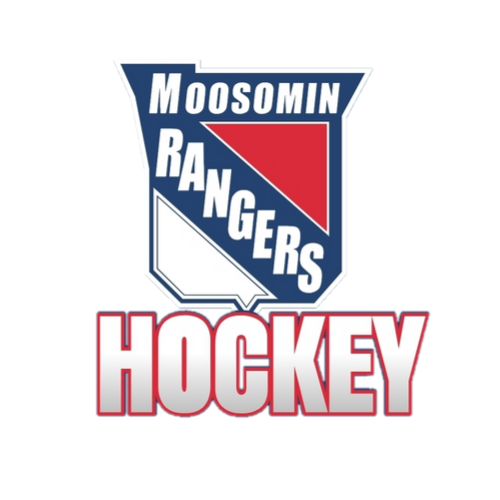 MOOSOMIN MINOR HOCKEY ASSOCIATIONwww.moosominminorhockey.comRE: POLICY 007CRIMINAL RECORD CHECK / VUNERABLE SECTOR CHECKI, being a volunteer of Moosomin Minor Hockey Association have received and read a copy of Policy 007 and understand the provisions as stated.Date:  	                                             Full Name (please print):  	Signature:  	              Please return this form as well as your criminal record check to Cherish Easton – Executive Secretary of Moosomin Minor Hockey Association. Forms can be sealed and delivered to 620 Main Street Monday-Saturday during regular business hours or via e-mail to secretary@moosominrangers.comDate: _______________________________ Moosomin Minor Hockey Association Box 1729 Moosomin, SK S0G 3N0 RE: Criminal record Check and Vulnerable Sector CheckTo Whom It May Concern; The carrier of this letter is a volunteer with Moosomin Minor Hockey Association (MMHA) and is required to get a criminal record check as well as a vulnerable sector check. Please complete check and provide a copy to volunteer to hand in to MMHA. Thank you for your help with this matter. Sincerely, Cherish EastonExecutive Secretary Moosomin Minor Hockey Association